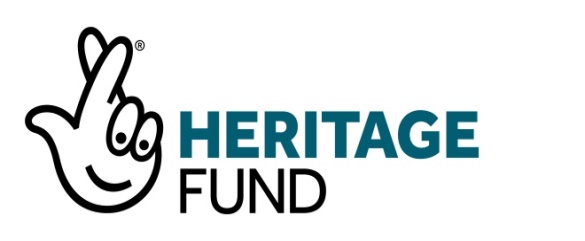 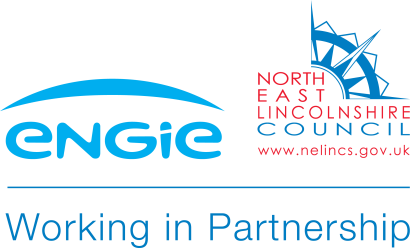 ‘Discover Cleethorpes’ Townscape Heritage Expression of Interest FormThe purpose of this form is to register your interest in a Townscape Heritage Grant.Please complete the form and we will be in touch.Details of applicant: Name (s): ……………………………………………………………………………………………………………………………….Business/trading name: …………………………………………………………………………………………………………Property address: ……………………………………………………………………………………………………………………………………………….……………………………………………………………………………………………………………………………………………….……………………………………………………………………………………………………………………………………………….……………………………………………………………………………………………………………………………………………….Telephone no.    Work: ………………………………………………   Mobile: ………………………………………….Email Address: ……………………………………………………………. Website: …………………………………………Contact Name (if different to applicant name) ………………………………………………………………………Ownership Status – Freehold or LeaseholdIf FreeholdDate property was acquired: ………………………………………………………………………………………………………………………………………………Freeholders Details:Name(s): ……………………………………………………………………………………………………………………………….Address(s): …………………………………………………………………………………………………………………………………………….……..………………………………………………………………………………………………………………………………………..………………………………………………………………………………………………………………………………………………….Is the property registered at the Land Registry?    Yes   	     NoTitle Number (if known): ……………………………………………………………………………………………………….If Leasehold:Leaseholder’s details:Name(s): ……………………………………………………………………………………………………………………………….Address(s): ……………………………………………………………………………………………………………………………………………….……………………………………………………………………………………………………………………………………………….……………………………………………………………………………………………………………………………………………….Dates of lease     start: …………………………….expiry: ………………………………………………………………….Type of lease (ie full repairing & insuring):……………………………………………………………………………Are you wholly responsible, under the terms of your lease for the repair and maintenance of the exterior of the property?         Yes   	            No   Is the lease registered?                    Yes                         NoPlease give full details of the person or company who owns the freehold:Name(s): ……………………………………………………………………………………………………………………………….Address(s): …………………………………………………………………………………………………………………………………………….……………………………………………………………………………………………………………………………………………….……………………………………………………………………………………………………………………………………………….…Telephone no: …………………………………………………   email: ……………………………………………………….Property detailsAge / type of property ……………………………………………………………………………………………………………Is the property listed?    Yes                     NoAre there any encumbrances on the property (ie mortgages / charges) ?…………………………………………………………………………………………………………………………………………….……………………………………………………………………………………………………………………………………………….……………………………………………………………………………………………………………………………………………….…Are there any covenants / restrictions on the property?…………………………………………………………………………………………………………………………………………………….………………………………………………………………………………………………………………………………………………………………………………………………………………………………………………………………………………………….Business / UseCurrent use of the property: ………………………………………………………………………………………………..If it is a trading business, when was it established? ………………………………………………………………If a new business, when do you intend to start trading? ………………………………………………………Description of intended use of property (number of levels, front and rear):Is there any internal vacant space intended to be brought back into use?    Yes             No If yes, what for?Have you previously received grant / government/ lottery funding?   Yes               No If yes, please give details:Works required Provide a short summary of what improvements you would like to do at the property:Are there any structural defects with the property?   Yes                No If yes, please provide details:Are there any elements of new build intended?  Yes                   No If yes please provide details:Do you have a budget figure for your contribution to the works?  Yes                 No If yes please provide details:I understand the objective of the grant is to put into good repair the structure and external fabric (envelope) of the building as a whole and that repairs must be comprehensive and that individual items cannot be awarded in isolation.I also understand that in the case of a leasehold application, I will need to consent of the freeholder to apply for a grant.I understand that the information provided will be used to assess eligibility to the next stage. Signed:……………………………………………………….. (emailing this form also constitutes as signing)Name: ……………………………………………………….  Date:……………………………………………………………..Please return this form to: Carol Heidschuster - Townscape Heritage Project Manager for Cleethorpes, ENGIE, New Oxford house, 2 George Street, Grimsby, DN31 1HB or email to carolheid@nelincs.gov.uk